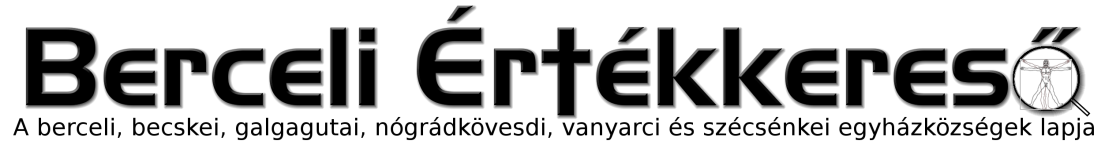 VII. évf. 27. szám Évközi 22. vasárnap	2020. augusztus 30.Mindszenty 45 zarándoklatMindszenty József érsek, hercegprímás, bíboros urat szabadulása előtt (1955. november 1. és 1956. október 30. között) a Felsőpetényi Almási kastélyban őrizte az ÁVH. Bíboros úr 1975. május 6.-n halt meg, így idén ennek 45. évfordulója van. A Pro Missa Tridentina Alapítvány ezért (hagyomány teremtő szándékkal) gyalogos zarándoklatra hívja a katolikus és nem katolikus híveket, magyarokat és nem magyarokat: Bercel, Galgaguta, Nógrádsáp, Nézsa, Alsópetény, Felsőpetény (Almásy kastély) útvonalon.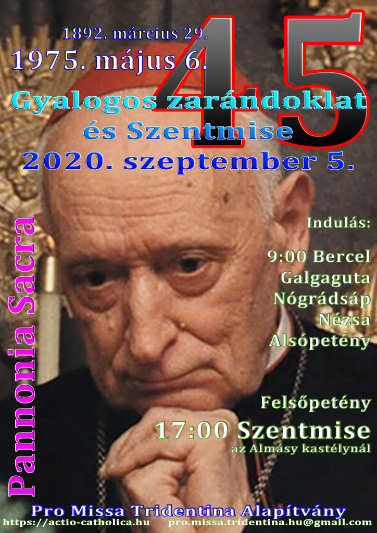 Ez nem kör (teljesítménytúra) hanem zarándoklat (zarándoklás, peregrináció (lat., ‘idegen földön áthaladás’)), mely hitéleti tevékenység:“zarándokhely (esetünkben a felsőpetényi Almásy kastély) fölkeresése egyénileg vagy közösségben, s ott vallási gyakorlatok 🙏 végzése jámborságból, fogadalomból v. vezeklésből. Szinte minden vallásban megtalálható, alapja a minden emberben meglévő vágy olyan helyek után, ahol a természetfölötti világgal közvetlenebbül találkozhat.” A zarándoklat célja Mindszenty bíboros úr halálának 45. évfordulóján, hogy hálát adjanak Istennek, hogy adott ilyen karizmatikus, nem megalkuvó főpásztort Magyarországnak, a magyarságnak.A zarándoklat során imádkozni, Rózsafüzért imádkozni és egyházi énekeket énekelni fognak a résztvevők (útközben megállással, pihenőkkel). A zarándoklat végén Felsőpetényben a kastélynál (szabadtéri) hálaadó szentmisén vehetnek rész a zarándokok. A szentmisén fog először “részt venni” három olyan liturgikus eszköz, mely 45 éve nem volt “használatban”.A befejező hálaadó szentmise bíboros úr lelkiüdvéért és mihamarabbi boldoggá avatásáért lesz felajánlva, valamint Gróf Pallavicini Antal alezredes lelkiüdvéért, akit a kommunisták a bíboros úr szabadulása érdekében (parancsra) kifejtett tevékenysége miatt a egy év múlva (1957.12.10.) kivégeztek (felakasztottak).Elmarad a Hétkápolna búcsú és zarándoklatIdén a járványhelyzetre való tekintettel, mivel nem tudjuk biztosítani, hogy ne legyen a megengedettnél nagyobb létszám, igazodva az állami előírásokhoz elmarad a Hétkápolna búcsú.Püspök úr kéri, hogy ez alkalommal ne szervezzünk zarándoklatot ezekre a búcsúkra.Cigányság nagyobb szerepvállalása a Plébánia életébenA Berceli Római Katolikus Plébánia örömmel fogadta a megkeresést a Magyarországi Cigányok Demokratikus Szövetsége részéről. Farkas János Úrral való egyeztetések alapján reményeik szerint a Nógrádkövesdi közösségi házat napokon belül használatba tudják venni, illetve szeretnének a berceli plébánia által szervezett programjainkban is részt venni. Szó volt róla, hogy előreláthatólag a KatolikusTV (Bonum/EWTN) sem zárkózik el egy Bercelen létesítendő akár 500 romát is mozgósítani képes tanoda létesítésétől.Ettől függetlenül magánszemély is megkereste a plébániát ingatlanvásárlás, családalapítás céljából. Bízunk abban, hogy így a Bercelen évek óta tapasztalható népességfogyás is megfordítható lesz a jövőben.HIRDETÉSEKBercelen az 1. csoport takarít.2020.08.31.	H	19:00	Szentmise a Becskei Templomban2020.09.02.	Sz	19:00	Szentmise a Szécsénkei Templomban2020.09.05.	Sz	15:30	Szentmise a Vanyarci Templomban		17:00	Szentmise a Berceli Templomban Elh Kristófik Lászlóné Sztrehárszki Irén2020.09.06.	V	08:30	Szentmise a Berceli Templomban Bérmálkozók kiválasztása		10:30	Veni Sancte Szentmise a Becskei Templomban iskolatáskák, tanszerek, laptopok és tankönyvek megáldásával.		10:30	Igeliturgia a Galgagutai Templomban		12:00	Igeliturgia a Nógrádkövesdi Templomban		12:00	Szentmise a Szécsénkei Templomban Molnár Kamilla keresztelése2020.09.20.	V	08:30	Bérmálkozók reddícó szertartása (kötelező szertartás)2020.09.27.	V	08:30	Bérmálkozók skrutínium szertartása2020.09.27-én szavazás a harangozás rendjével kapcsolatban a Berceli Templomban. Mindenki, aki a templomba eljön kap egy szavazólapot, amelyen a voksát leadhatja a kihelyezett szavazóurnába. A szavazólapra a 2020-as évi önkéntes hozzájárulás bevételi pénztárbizonylat, banki átutalás, vagy postai csekk számát kell csak majd ráírni, így külön regisztráció nem lesz szükséges szavazás előtt. Természtesen azok is részt vehetnek ezen, akik egyházadójukat másik egyházközségben rendezték az idén. Fontos számunkra az Önök véleménye, így reméljük részt tud venni ezen a szavazáson, amely Bercel település egészét érinti.A harangszó nem ébresztő, hanem imára való felhívás: A reggeli, déli és esti harangszó alatt Az Úr angyala, csendítésre, halottért az Adj Uram örök nyugodalmat imát imádkozzuk!2020.10.04	V	08:30	Búcsúi Szentmise a Nógrádkövesdi templomban				főcelebráns: Dóbiás Zalán a szécsényi esperesi kerület esperese 2020.10.04.	V	12:00	Bérmálkozási Szentmise a Berceli Templomban				főcelebráns: Dr. Varga Lajos segédpüspökA bérmálkozásra jelentkezni online lehetséges az alábbi linken: https://forms.gle/AXpDSvJoqJsaNqKa9 vagy egyházközségünk honlapján az Ügyintézés menü/ Bérmálkozási bejelentő menüpontjára kattintva. Jelentkezési határidő: 2020.09.06. 23:59 perc. A jelenlegi rendkívüli helyzet miatt amennyiben a jelentkezők régebben kezdték a bérmálkozási hittant, de utána nem lettek bérmálkozók, mert nem jártak templomba vagy hittanra, most jelentkezhetnek a bérmálkozásra, akkor is, ha csak pár alkalommal voltak vagy nem vizsgáztak. (Ennek hátterében részben az áll, hogyha a koronavírussal való fertőzés következtében egy fiatalabb hívő is válságos állapotba kerülne, amire ugyan kicsi a valószínűség, de nem példa nélküli, akkor ne az utolsó kenet kiszolgáltatásakor kelljen megbérmálnia az őt ellátó papnak.)Római Katolikus Plébánia 2687 Bercel, Béke u. 20.tel: 0630/455-3287 web: http://bercel.vaciegyhazmegye.hu, e-mail: bercel@vacem.huBankszámlaszám: 10700323-68589824-51100005